В связи с заключенным между  Муниципальным Советом внутригородского Муниципального образования Санкт-Петербурга муниципальный округ Лиговка-Ямская и Контрольно-счетной палатой Санкт-Петербурга Соглашения от 02.06.2016 о передаче   Контрольно-счетной  палате  Санкт-Петербурга полномочий по осуществлению внешнего муниципального финансового контроля и нецелесообразностью дальнейшего финансирования деятельности Контрольно-счетной палаты Муниципального образования Лиговка-Ямская, в соответствии с пунктом 2 статьи 38 Федерального закона от 06.10.2003 №131 «Об общих принципах организации местного самоуправления в Российской Федерации», пунктом 8 статьи 5 Федерального закона от 07.02.2011 № 6-ФЗ «Об общих принципах организации и деятельности контрольно-счетных органов субъектов Российской Федерации и муниципальных образований», пунктом 4 статьи 61 Устава внутригородского Муниципального образования Санкт-Петербурга муниципальный округ Лиговка-Ямская,  руководствуясь пунктом 2 части 1 статьи 81 Трудового кодекса Российской Федерации, Муниципальный Совет внутригородского Муниципального образования Санкт-Петербурга муниципальный округ Лиговка-Ямская РЕШИЛ:Сократить с 13.09.2016 года установленную пунктом 1 статьи 4  Положения «О контрольно-счетной палате внутригородского Муниципального образования Санкт-Петербурга муниципальный округ Лиговка-Ямская», утвержденного решением Муниципального Совета от 05.07.2012 № 209 (в ред. от 21.02.2013 №243, от 11.04.2013 № 249, от 14.11.2013 № 272), штатную численность Контрольно-счетной палаты Муниципального образования Лиговка-Ямская на три штатные единицы. Поручить Главе Муниципального образования Лиговка-Ямская (К.И. Ковалев)  в письменной форме уведомить о настоящем решении Муниципального Совета:2.1 Выборный орган первичной профсоюзной организации в соответствии со статьей 82 Трудового Кодекса Российской Федерации в срок до 11.07.2016.2.2. Аудитора Контрольно-счетной палаты Муниципального образования Лиговка-Ямская  Ершова С.Л. в соответствии с  частью 2 статьи  180  Трудового Кодекса Российской Федерации  в срок до 11.07.2016. Считать  решение Муниципального Совета  от 19.12.2013 № 284 «О назначении Аудитора Контрольно-счетной палаты МО Лиговка-Ямская»  утратившим силу с 13.09.2016.В связи с передачей полномочий по осуществлению внешнего муниципального финансового контроля  Контрольно-счетной палате Санкт-Петербурга, деятельность которой финансируется за счет средств бюджета Санкт-Петербурга, постоянной комиссии Муниципального Совета Муниципального образования Лиговка-Ямская  по бюджету и финансам (Федоров А.В.), постоянной комиссии Муниципального Совета Муниципального образования Лиговка-Ямская по содействию охране  правопорядка, законности и созданию благоприятных условий жизнедеятельности (Романов А.Н.), местной Администрации Муниципального образования Лиговка-Ямская, аудитору Контрольно-счетной палаты Муниципального образования Лиговка-Ямская Ершову С.Л. до 01.09.2016  подготовить предложения  по организации работы Контрольно-счетной палаты Муниципального образования Лиговка-Ямская на безвозмездной основе и внесению соответствующих изменений в муниципальные правовые акты для рассмотрения на очередном заседании Муниципального Совета.Опубликовать настоящее решение  в официальном печатном издании Муниципального Совета  - газете «Лиговка-Ямская» и на официальном сайте  Муниципального образования.                	Настоящее  Решение вступает в силу со дня принятия на заседании Муниципального Совета.Глава Муниципального образования                                                                           К.И. Ковалев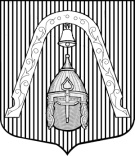                                                             МУНИЦИПАЛЬНЫЙ СОВЕТ ВНУТРИГОРОДСКОГО МУНИЦИПАЛЬНОГО  ОБРАЗОВАНИЯ                    САНКТ-ПЕТЕРБУРГА  МУНИЦИПАЛЬНЫЙ ОКРУГ ЛИГОВКА-ЯМСКАЯ                                                                                                                                                                                     МУНИЦИПАЛЬНЫЙ СОВЕТ ВНУТРИГОРОДСКОГО МУНИЦИПАЛЬНОГО  ОБРАЗОВАНИЯ                    САНКТ-ПЕТЕРБУРГА  МУНИЦИПАЛЬНЫЙ ОКРУГ ЛИГОВКА-ЯМСКАЯ                                                                                                                                                                                     МУНИЦИПАЛЬНЫЙ СОВЕТ ВНУТРИГОРОДСКОГО МУНИЦИПАЛЬНОГО  ОБРАЗОВАНИЯ                    САНКТ-ПЕТЕРБУРГА  МУНИЦИПАЛЬНЫЙ ОКРУГ ЛИГОВКА-ЯМСКАЯ                                                                                                                                                                                     МУНИЦИПАЛЬНЫЙ СОВЕТ ВНУТРИГОРОДСКОГО МУНИЦИПАЛЬНОГО  ОБРАЗОВАНИЯ                    САНКТ-ПЕТЕРБУРГА  МУНИЦИПАЛЬНЫЙ ОКРУГ ЛИГОВКА-ЯМСКАЯ                                                                                                                         РЕШЕНИЕРЕШЕНИЕРЕШЕНИЕРЕШЕНИЕ07.07.2016  104О сокращении штатной численностиКонтрольно-счетной палаты Муниципального образования Лиговка-ЯмскаяО сокращении штатной численностиКонтрольно-счетной палаты Муниципального образования Лиговка-Ямская